		Соглашение		О принятии согласованных технических правил Организации Объединенных Наций для колесных транспортных средств, предметов оборудования и частей, которые могут быть установлены и/или использованы на колесных транспортных средствах, и об условиях взаимного признания официальных утверждений, выдаваемых на основе этих правил Организации Объединенных Наций*(Пересмотр 3, включающий поправки, вступившие в силу 14 сентября 2017 года)		Добавление 6 – Правила № 7 ООН		Пересмотр 6 – Поправка 7Дополнение 27 к поправкам серии 02 − Дата вступления в силу: 10 февраля 2018 года		Единообразные предписания, касающиеся официального утверждения передних и задних габаритных огней, сигналов торможения и контурных огней автотранспортных средств (за исключением мотоциклов) и их прицеповНастоящий документ опубликован исключительно в информационных целях. Аутентичным и юридически обязательным текстом является документ: ECE/TRANS/WP.29/2017/75.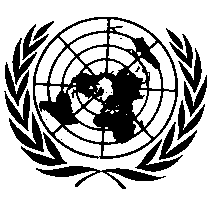 ОРГАНИЗАЦИЯ ОБЪЕДИНЕННЫХ НАЦИЙПункт 5.9.1 изменить следующим образом:«5.9.1		Устройство освещения оснащают только источником(ами) света, официально утвержденным(и) на основании Правил № 37 ООН и/или Правил № 128 ООН, при условии, что в Правилах № 37 ООН и сериях поправок к ним, действующих на момент подачи заявки на официальное утверждение типа, либо в Правилах № 128 ООН и сериях поправок к ним, действующих на момент подачи заявки на официальное утверждение типа, никаких ограничений на его (их) применение не предусмотрено».E/ECE/324/Add.6/Rev.6/Amend.7−E/ECE/TRANS/505/Add.6/Rev.6/Amend.7E/ECE/324/Add.6/Rev.6/Amend.7−E/ECE/TRANS/505/Add.6/Rev.6/Amend.7E/ECE/324/Add.6/Rev.6/Amend.7−E/ECE/TRANS/505/Add.6/Rev.6/Amend.726 March 2018